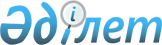 Об утверждении Перечня видов работ, входящих в состав судебно-экспертной деятельности, лицензируемой Министерством юстиции Республики Казахстан
					
			Утративший силу
			
			
		
					Приказ Министра юстиции Республики Казахстан от 20 июля 2010 года № 208. Зарегистрирован в Министерстве юстиции Республики Казахстан 26 июля 2010 года № 6350. Утратил силу приказом и.о. Министра юстиции Республики Казахстан от 22 августа 2013 года № 281      Сноска. Приказ утратил силу приказом и.о. Министра юстиции РК от 22.08.2013 № 281 (вводится в действие по истечении десяти календарных дней после дня его первого официального опубликования).      Примечание РЦПИ!

      Порядок введения в действие приказа см. п. 3.

      В соответствии с пунктом 2 Правил лицензирования судебно-экспертной деятельности в Республике Казахстан, утвержденных постановлением Правительства Республики Казахстан от 4 июня 2010 года № 511 "Об утверждении Правил лицензирования судебно-экспертной деятельности в Республике Казахстан и квалификационных требований, предъявляемых к судебно-экспертной деятельности", ПРИКАЗЫВАЮ:



      1. Утвердить прилагаемый Перечень видов работ, входящих в состав судебно-экспертной деятельности, лицензируемой Министерством юстиции Республики Казахстан.



      2. Контроль за исполнением настоящего приказа возложить на Заместителя министра юстиции Республики Казахстан.



      3. Настоящий приказ вводится в действие по истечении десяти календарных дней после дня его первого официального опубликования.      Министр                                    Р. ТусупбековУтвержден приказом   

Министра юстиции    

Республики Казахстан  

от 20 июля 2010 года № 208

                             Перечень

видов работ, входящих в состав судебно-экспертной деятельности,

   лицензируемой Министерством юстиции Республики Казахстан
					© 2012. РГП на ПХВ «Институт законодательства и правовой информации Республики Казахстан» Министерства юстиции Республики Казахстан
				№Вид работыЭкспертная специальностьШифр

специальности1.Судебная

экспертиза

документовСудебно-экспертное исследование

почерка и подписей1.11.Судебная

экспертиза

документовСудебно-техническое исследование

документов1.21.Судебная

экспертиза

документовСудебно-автороведческое

исследование1.32.Судебная

портретная

экспертизаСудебно-экспертное

габитологическое исследование2.13.Судебная

видеофонографи-

ческая экспертизаСудебно-экспертное

видеофонографическое

исследование3.14.Судебная

фототехническая

экспертизаСудебно-экспертное

фототехническое исследование4.15.Судебная

трасологическая

экспертизаСудебно-экспертное

трасологическое исследование5.16.Судебная

баллистическая

экспертизаСудебно-экспертное

баллистическое исследование6.17.Судебная

экспертиза

веществ и

материаловСудебно-экспертное исследование

лакокрасочных материалов,

покрытий и полимерных материалов7.17.Судебная

экспертиза

веществ и

материаловСудебно-экспертное исследование

нефтепродуктов и

горюче-смазочных материалов7.27.Судебная

экспертиза

веществ и

материаловСудебно-экспертное исследование

металлов и сплавов7.37.Судебная

экспертиза

веществ и

материаловСудебно-экспертное исследование

почв7.47.Судебная

экспертиза

веществ и

материаловСудебно-экспертное исследование

волокнистых материалов и изделий

из них7.57.Судебная

экспертиза

веществ и

материаловСудебно-экспертное исследовании

спиртосодержащих жидкостей7.67.Судебная

экспертиза

веществ и

материаловСудебно-экспертное исследование

специальных химических веществ7.78.Судебная

экспертиза

обстоятельств

дорожно-

транспортных

происшествий и

транспортных

средствСудебно-экспертное исследование

обстоятельств дорожно-

транспортных происшествий8.18.Судебная

экспертиза

обстоятельств

дорожно-

транспортных

происшествий и

транспортных

средствСудебно-экспертное

транспортно-трасологическое

исследование8.28.Судебная

экспертиза

обстоятельств

дорожно-

транспортных

происшествий и

транспортных

средствСудебно-экспертное исследование

транспортных средств8.39.Судебная

экономическая

экспертизаСудебно-экспертное исследование

хозяйственных операций9.19.Судебная

экономическая

экспертизаСудебно-экспертное бухгалтерское

исследование9.29.Судебная

экономическая

экспертизаСудебно-экспертное финансово-

кредитное исследование9.39.Судебная

экономическая

экспертизаСудебно-экспертное финансово-

бюджетное исследование9.410.Судебная

товароведческая

экспертизаСудебно-экспертное

товароведческое исследование

непродовольственных товаров10.110.Судебная

товароведческая

экспертизаСудебно-экспертное товаро-

ведческое исследование

продовольственных товаров10.210.Судебная

товароведческая

экспертизаСудебно-экспертное

автотовароведческое исследование10.310.Судебная

товароведческая

экспертизаСудебно-экспертное строительно-

товароведческое исследование10.410.Судебная

товароведческая

экспертизаСудебно-экспертное

товароведческое исследование

аудиовизуального и програмного

продукта10.511.Судебная

строительная

экспертизаСудебно-экспертное строительно-

экономическое исследование

зданий и сооружений11.111.Судебная

строительная

экспертизаСудебно-экспертное строительно-

техническое исследование зданий

и сооружений11.212.Судебная

технологическая

экспертизаСудебно-экспертное

технологическое исследование12.112.Судебная

технологическая

экспертизаСудебно-экспертное исследование

средств компьютерной технологии12.213.Судебная пожарно-

техническая

экспертизаСудебно-экспертное исследование

обстоятельств пожаров13.113.Судебная пожарно-

техническая

экспертизаСудебно-экспертное

электротехническое исследование13.214.Судебная взрыво-

техническая

экспертизаСудебно-экспертное исследование

обстоятельств взрывов14.115.Судебная

экспертиза

наркотических

средств,

психотропных

веществ и

прекурсоровСудебно-экспертное исследование

наркотических средств,

психотропных веществ и

прекурсоров15.116.Судебная

биологическая

экспертизаСудебно-экспертное биологическое

исследование16.117.Судебная

молекулярно-

генетическая

экспертизаСудебно-экспертное молекулярно-

генетическое исследование17.118.Судебная

экспертиза

психофизиоло-

гических

процессов

человекаСудебно-экспертное психолого-

криминалистическое исследование18.118.Судебная

экспертиза

психофизиоло-

гических

процессов

человекаСудебно-экспертное

психолого-филологическое

исследование18.218.Судебная

экспертиза

психофизиоло-

гических

процессов

человекаСудебно-экспертное инженерно-

психофизиологическое

исследование18.3